.Intro: 	 16 Count Intro, Start with vocalsStart: Man Facing OLOD, Lady Facing ILOD (no hands)Opposite footwork except where noted.[1-8]		STEP, STOMP, TAP, TAP, ROCKING CHAIR[9-16]		SHUFFLE SIDE, ROCK, STEP, SHUFFLE SIDE, ROCK, STEPHands: 	           	Pick up his left – her right on 1. On 5 release and pick up his right – her left[17-24]		SIDE, BEHIND, SHUFFLE SIDE ¼ TURN, TURN LADY, SHUFFLE FWDHands: 	On 1 pick up his left – her right then release them on 4[25-32]		STEP ¼ TURN, CROSS SHUFFLE, SWIVEL, SWIVEL, SWIVEL, COASTERHands:On 1 release his right - her left picking up his left - her rightOn 5 pick up his right – her left then release both hands on 7Contact: mishnockbarn.com - mishnockbarn@gmail.comWe Got This (P)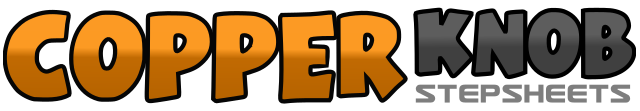 .......Count:32Wall:0Level:Improver Partner.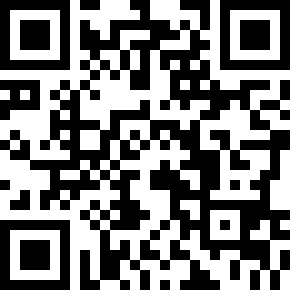 Choreographer:Dan Albro (USA) - April 2018Dan Albro (USA) - April 2018Dan Albro (USA) - April 2018Dan Albro (USA) - April 2018Dan Albro (USA) - April 2018.Music:I Got This - Jerrod NiemannI Got This - Jerrod NiemannI Got This - Jerrod NiemannI Got This - Jerrod NiemannI Got This - Jerrod Niemann........1,2,3,4Step fwd L, stomp fwd R, tap R heel, tap R heel5,6,7,8Rock fwd L, replace weight on R, rock back L, replace weight on R1&2,3,4Step side L, step R next to L, step side L, cross rock R behind L, replace weight R5&6,7,8Step side R, step L next to R, step side R, cross rock L behind R, replace weight L1,2,3&4Step side L, cross R behind L, step side L, step R next to L, turn ¼ left stepping fwd L5,6,7&8MAN  Step fwd R, step fwd L, step fwd R, step L next to R, step fwd R5,6LADY  Turn ½ right stepping back L, turn ½ right stepping fwd R7&8Step fwd L, step R next to L, step fwd L1,2Step fwd L, pivot ¼ right (weight on R)3&4Cross step L over R, step side R, cross step L over R5,6,7Step side R, swivel left, swivel right8&Step back L, step R next to L (final step of coaster is count 1 of dance, step fwd L)